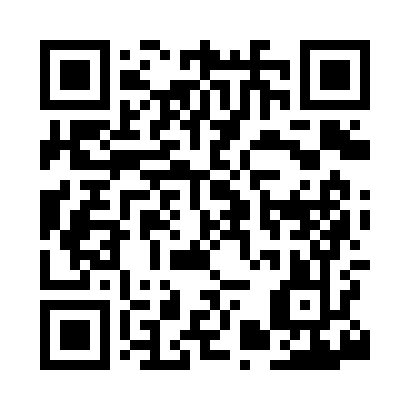 Prayer times for Troutburg, New York, USAMon 1 Jul 2024 - Wed 31 Jul 2024High Latitude Method: Angle Based RulePrayer Calculation Method: Islamic Society of North AmericaAsar Calculation Method: ShafiPrayer times provided by https://www.salahtimes.comDateDayFajrSunriseDhuhrAsrMaghribIsha1Mon3:485:361:165:218:5610:442Tue3:485:361:165:218:5610:443Wed3:495:371:165:228:5610:434Thu3:505:371:175:228:5510:425Fri3:515:381:175:228:5510:426Sat3:525:391:175:228:5510:417Sun3:535:391:175:228:5410:408Mon3:545:401:175:228:5410:409Tue3:555:411:175:228:5310:3910Wed3:575:421:175:228:5310:3811Thu3:585:421:185:228:5210:3712Fri3:595:431:185:228:5210:3613Sat4:005:441:185:228:5110:3514Sun4:015:451:185:218:5110:3415Mon4:035:461:185:218:5010:3316Tue4:045:471:185:218:4910:3217Wed4:055:481:185:218:4810:3018Thu4:075:481:185:218:4810:2919Fri4:085:491:185:218:4710:2820Sat4:105:501:185:218:4610:2621Sun4:115:511:185:208:4510:2522Mon4:125:521:185:208:4410:2423Tue4:145:531:185:208:4310:2224Wed4:155:541:195:208:4210:2125Thu4:175:551:195:198:4110:1926Fri4:185:561:195:198:4010:1827Sat4:205:571:185:198:3910:1628Sun4:215:581:185:188:3810:1529Mon4:235:591:185:188:3710:1330Tue4:256:001:185:178:3610:1131Wed4:266:011:185:178:3510:10